Şcoala Doctorală de Electronică, Telecomunicații și Tehnologia Informației 
Decizie nr. ____ din __-__-____REZUMAT TEZĂ DE DOCTORAT
Ing. Prenume NUMECOMISIA DE DOCTORATBUCUREŞTI 2020______________Instrucţiuni de redactare pentru doctoranzi(acest text nu face parte din rezumat)Rezumatul tezei de doctorat trebuie să respecte formatarea cât și să păstreze structura capitolelor și secțiunilor părților principale ale tezei de doctorat.Acesta prezintă succint realizările principale ale tezei de doctorat.Nu trebuie să depășească 30 de pagini.Figurile şi ecuaţiile din rezumat păstrează numerele alocate în teză.În particular, secțiunile Contribuţii originale şi Lista lucrărilor originale, se reproduc întocmai în rezumat.Bibliografia conține doar o listă de referințe selectate.CuprinsCapitolul 1IntroducereLorem ipsum dolor sit amet, consectetur adipiscing elit, sed do eiusmod tempor incididunt ut labore et dolore magna aliqua. Facilisi morbi tempus iaculis urna id volutpat lacus laoreet non. Arcu non sodales neque sodales ut etiam sit. Nascetur ridiculus mus mauris vitae ultricies leo integer malesuada nunc. Nulla aliquet enim tortor at auctor urna. Placerat orci nulla pellentesque dignissim enim sit. Est ullamcorper eget nulla facilisi.Est ultricies integer quis auctor elit sed vulputate mi sit. Etiam sit amet nisl purus in mollis nunc sed. Nunc pulvinar sapien et ligula ullamcorper malesuada proin libero. Fermentum leo vel orci porta non pulvinar neque laoreet suspendisse. Donec ultrices tincidunt arcu non sodales. In iaculis nunc sed augue lacus viverra vitae congue eu. Vitae purus faucibus ornare suspendisse sed nisi. Condimentum lacinia quis vel eros donec ac odio.Prezentarea domeniului tezei de doctoratLorem ipsum dolor sit amet, consectetur adipiscing elit, sed do eiusmod tempor incididunt ut labore et dolore magna aliqua. Facilisi morbi tempus iaculis urna id volutpat lacus laoreet non. Arcu non sodales neque sodales ut etiam sit. Nascetur ridiculus mus mauris vitae ultricies leo integer malesuada nunc. Nulla aliquet enim tortor at auctor urna. Placerat orci nulla pellentesque dignissim enim sit. Est ullamcorper eget nulla facilisi. Vitae congue mauris rhoncus aenean vel elit scelerisque mauris.Est ultricies integer quis auctor elit sed vulputate mi sit. Etiam sit amet nisl purus in mollis nunc sed. Nunc pulvinar sapien et ligula ullamcorper malesuada proin libero. Fermentum leo vel orci porta non pulvinar neque laoreet suspendisse. Donec ultrices tincidunt arcu non sodales. In iaculis nunc sed augue lacus viverra vitae congue eu. Vitae purus faucibus ornare suspendisse sed nisi. Condimentum lacinia quis vel eros donec ac odio. Aliquam nulla facilisi cras fermentum odio eu feugiat pretium. Et ligula ullamcorper malesuada proin libero nunc consequat interdum. Hendrerit dolor magna eget est lorem ipsum dolor sit amet. Scelerisque in dictum non consectetur.Scopul tezei de doctoratLorem ipsum dolor sit amet, consectetur adipiscing elit, sed do eiusmod tempor incididunt ut labore et dolore magna aliqua. Facilisi morbi tempus iaculis urna id volutpat lacus laoreet non. Arcu non sodales neque sodales ut etiam sit. Nascetur ridiculus mus mauris vitae ultricies leo integer malesuada nunc. Nulla aliquet enim tortor at auctor urna. Placerat orci nulla pellentesque dignissim enim sit. Est ullamcorper eget nulla facilisi. Vitae congue mauris rhoncus aenean vel elit scelerisque mauris.Est ultricies integer quis auctor elit sed vulputate mi sit. Etiam sit amet nisl purus in mollis nunc sed. Nunc pulvinar sapien et ligula ullamcorper malesuada proin libero. Fermentum leo vel orci porta non pulvinar neque laoreet suspendisse. Donec ultrices tincidunt arcu non sodales. In iaculis nunc sed augue lacus viverra vitae congue eu. Vitae purus faucibus ornare suspendisse sed nisi.Conţinutul tezei de doctoratLorem ipsum dolor sit amet, consectetur adipiscing elit, sed do eiusmod tempor incididunt ut labore et dolore magna aliqua. Facilisi morbi tempus iaculis urna id volutpat lacus laoreet non. Arcu non sodales neque sodales ut etiam sit. Nascetur ridiculus mus mauris vitae ultricies leo integer malesuada nunc. Nulla aliquet enim tortor at auctor urna. Placerat orci nulla pellentesque dignissim enim sit. Est ullamcorper eget nulla facilisi. Vitae congue mauris rhoncus aenean vel elit scelerisque mauris.Est ultricies integer quis auctor elit sed vulputate mi sit. Etiam sit amet nisl purus in mollis nunc sed. Nunc pulvinar sapien et ligula ullamcorper malesuada proin libero. Fermentum leo vel orci porta non pulvinar neque laoreet suspendisse. Donec ultrices tincidunt arcu non sodales. In iaculis nunc sed augue lacus viverra vitae congue eu. Vitae purus faucibus ornare suspendisse sed nisi.Capitolul 2Denumire capitolLorem ipsum dolor sit amet, consectetur adipiscing elit, sed do eiusmod tempor incididunt ut labore et dolore magna aliqua. Facilisi morbi tempus iaculis urna id volutpat lacus laoreet non. Arcu non sodales neque sodales ut etiam sit. Nascetur ridiculus mus mauris vitae ultricies leo integer malesuada nunc. Nulla aliquet enim tortor at auctor urna. Placerat orci nulla pellentesque dignissim enim sit. Est ullamcorper eget nulla facilisi.Est ultricies integer quis auctor elit sed vulputate mi sit. Etiam sit amet nisl purus in mollis nunc sed. Nunc pulvinar sapien et ligula ullamcorper malesuada proin libero. Fermentum leo vel orci porta non pulvinar neque laoreet suspendisse. Donec ultrices tincidunt arcu non sodales. In iaculis nunc sed augue lacus viverra vitae congue eu. Vitae purus faucibus ornare suspendisse sed nisi. Condimentum lacinia quis vel eros donec ac odio. Aliquam nulla facilisi cras fermentum odio eu feugiat pretium. Et ligula ullamcorper malesuada proin libero nunc consequat interdum.2.1   Denumire secţiuneLorem ipsum dolor sit amet, consectetur adipiscing elit, sed do eiusmod tempor incididunt ut labore et dolore magna aliqua. Facilisi morbi tempus iaculis urna id volutpat lacus laoreet non. Arcu non sodales neque sodales ut etiam sit. Nascetur ridiculus mus mauris vitae ultricies leo integer malesuada nunc. Nulla aliquet enim tortor at auctor urna.Est ultricies integer quis auctor elit sed vulputate mi sit. Etiam sit amet nisl purus in mollis nunc sed. Nunc pulvinar sapien et ligula ullamcorper malesuada proin libero. Fermentum leo vel orci porta non pulvinar neque laoreet suspendisse. Donec ultrices tincidunt arcu non sodales. In iaculis nunc sed augue lacus viverra vitae congue eu. Vitae purus faucibus ornare suspendisse sed nisi. Condimentum lacinia quis vel eros donec ac odio. Aliquam nulla facilisi cras fermentum odio eu feugiat pretium. Et ligula ullamcorper malesuada proin libero nunc consequat interdum. Hendrerit dolor magna eget est lorem ipsum dolor sit amet. Scelerisque in dictum non consectetur. Neque viverra justo nec ultrices dui sapien.2.1.1   Denumire sub-secţiuneLorem ipsum dolor sit amet, consectetur adipiscing elit, sed do eiusmod tempor incididunt ut labore et dolore magna aliqua. Facilisi morbi tempus iaculis urna id volutpat lacus laoreet non. Arcu non sodales neque sodales ut etiam sit. Nascetur ridiculus mus mauris vitae ultricies leo integer malesuada nunc. Nulla aliquet enim tortor at auctor urna.Est ultricies integer quis auctor elit sed vulputate mi sit. Etiam sit amet nisl purus in mollis nunc sed. Nunc pulvinar sapien et ligula ullamcorper malesuada proin libero. Fermentum leo vel orci porta non pulvinar neque laoreet suspendisse. Donec ultrices tincidunt arcu non sodales. In iaculis nunc sed augue lacus viverra vitae congue eu. Vitae purus faucibus ornare suspendisse sed nisi. Condimentum lacinia quis vel eros donec ac odio. Aliquam nulla facilisi cras fermentum odio eu feugiat pretium. Et ligula ullamcorper malesuada proin libero nunc consequat interdum.2.1.2   Denumire sub-secţiuneLorem ipsum dolor sit amet, consectetur adipiscing elit, sed do eiusmod tempor incididunt ut labore et dolore magna aliqua. Facilisi morbi tempus iaculis urna id volutpat lacus laoreet non. Arcu non sodales neque sodales ut etiam sit. Nascetur ridiculus mus mauris vitae ultricies leo integer malesuada nunc. Nulla aliquet enim tortor at auctor urna. Placerat orci nulla pellentesque dignissim enim sit. Est ullamcorper eget nulla facilisi.Est ultricies integer quis auctor elit sed vulputate mi sit. Etiam sit amet nisl purus in mollis nunc sed. Nunc pulvinar sapien et ligula ullamcorper malesuada proin libero. Fermentum leo vel orci porta non pulvinar neque laoreet suspendisse. Donec ultrices tincidunt arcu non sodales. In iaculis nunc sed augue lacus viverra vitae congue eu. Vitae purus faucibus ornare suspendisse sed nisi.2.2   Denumire secţiuneLorem ipsum dolor sit amet, consectetur adipiscing elit, sed do eiusmod tempor incididunt ut labore et dolore magna aliqua. Facilisi morbi tempus iaculis urna id volutpat lacus laoreet non. Arcu non sodales neque sodales ut etiam sit. Nascetur ridiculus mus mauris vitae ultricies leo integer malesuada nunc. Nulla aliquet enim tortor at auctor urna.Est ultricies integer quis auctor elit sed vulputate mi sit. Etiam sit amet nisl purus in mollis nunc sed. Nunc pulvinar sapien et ligula ullamcorper malesuada proin libero. Fermentum leo vel orci porta non pulvinar neque laoreet suspendisse. Donec ultrices tincidunt arcu non sodales. In iaculis nunc sed augue lacus viverra vitae congue eu. Vitae purus faucibus ornare suspendisse sed nisi. Condimentum lacinia quis vel eros donec ac odio.2.2.1   Denumire sub-secţiuneLorem ipsum dolor sit amet, consectetur adipiscing elit, sed do eiusmod tempor incididunt ut labore et dolore magna aliqua. Facilisi morbi tempus iaculis urna id volutpat lacus laoreet non. Arcu non sodales neque sodales ut etiam sit. Nascetur ridiculus mus mauris vitae ultricies leo integer malesuada nunc. Nulla aliquet enim tortor at auctor urna.Est ultricies integer quis auctor elit sed vulputate mi sit. Etiam sit amet nisl purus in mollis nunc sed. Nunc pulvinar sapien et ligula ullamcorper malesuada proin libero. Fermentum leo vel orci porta non pulvinar neque laoreet suspendisse. Donec ultrices tincidunt arcu non sodales. In iaculis nunc sed augue lacus viverra vitae congue eu. Vitae purus faucibus ornare suspendisse sed nisi.2.2.2   Denumire sub-secţiuneLorem ipsum dolor sit amet, consectetur adipiscing elit, sed do eiusmod tempor incididunt ut labore et dolore magna aliqua. Facilisi morbi tempus iaculis urna id volutpat lacus laoreet non. Arcu non sodales neque sodales ut etiam sit. Nascetur ridiculus mus mauris vitae ultricies leo integer malesuada nunc. Nulla aliquet enim tortor at auctor urna.Est ultricies integer quis auctor elit sed vulputate mi sit. Etiam sit amet nisl purus in mollis nunc sed. Nunc pulvinar sapien et ligula ullamcorper malesuada proin libero. Fermentum leo vel orci porta non pulvinar neque laoreet suspendisse. Donec ultrices tincidunt arcu non sodales. In iaculis nunc sed augue lacus viverra vitae congue eu. Vitae purus faucibus ornare suspendisse sed nisi.Capitolul nConcluziiLorem ipsum dolor sit amet, consectetur adipiscing elit, sed do eiusmod tempor incididunt ut labore et dolore magna aliqua. Facilisi morbi tempus iaculis urna id volutpat lacus laoreet non. Arcu non sodales neque sodales ut etiam sit. Nascetur ridiculus mus mauris vitae ultricies leo integer malesuada nunc. Nulla aliquet enim tortor at auctor urna.Est ultricies integer quis auctor elit sed vulputate mi sit. Etiam sit amet nisl purus in mollis nunc sed. Nunc pulvinar sapien et ligula ullamcorper malesuada proin libero. Fermentum leo vel orci porta non pulvinar neque laoreet suspendisse. Donec ultrices tincidunt arcu non sodales. In iaculis nunc sed augue lacus viverra vitae congue eu. Vitae purus faucibus ornare suspendisse sed nisi. Condimentum lacinia quis vel eros donec ac odio.n.1   Rezultate obţinuteSe vor prezenta rezultatele concrete obtinute in fiecare capitol. Lorem ipsum dolor sit amet, consectetur adipiscing elit, sed do eiusmod tempor incididunt ut labore et dolore magna aliqua. Facilisi morbi tempus iaculis urna id volutpat lacus laoreet non. Arcu non sodales neque sodales ut etiam sit. Nascetur ridiculus mus mauris vitae ultricies leo integer malesuada nunc. Nulla aliquet enim tortor at auctor urna.	Est ultricies integer quis auctor elit sed vulputate mi sit. Etiam sit amet nisl purus in mollis nunc sed. Nunc pulvinar sapien et ligula ullamcorper malesuada proin libero.n.2   Contribuţii originaleContribuţiile originale vor fi enumerate succint şi numerotate. La fiecare contribuţie se vor preciza lucrările originale unde contribuţia a fost publicată. Menţiunea se face prin [m, p] unde m si p sunt numerele lucrărilor originale din lista completată în secţiunea următoare. Lorem ipsum dolor sit amet, consectetur adipiscing elit, sed do eiusmod tempor incididunt ut labore et dolore magna aliqua. Facilisi morbi tempus iaculis urna id volutpat lacus laoreet non. Arcu non sodales neque sodales ut etiam sit. Nascetur ridiculus mus mauris vitae ultricies leo integer malesuada nunc. Nulla aliquet enim tortor at auctor urna..n.3   Lista lucrărilor originaleAceastă listă cuprinde numai lucrările publicate/communicate la care doctorandul este autor sau co-autor. La acestea se adaugă şi rapoartele de cercetare din programul de doctorat şi contractele la care doctorandul a lucrat. Toate aceste lucrări se regăsesc şi la Bibliografie. Toate lucrările menţionate trebuie să aibă un conţinut legat de tematica tezei de doctorat.Lorem ipsum dolor sit amet, consectetur adipiscing elit, sed do eiusmod tempor incididunt ut labore et dolore magna aliqua. Facilisi morbi tempus iaculis urna id volutpat lacus laoreet non. Arcu non sodales neque sodales ut etiam sit. Nascetur ridiculus mus mauris vitae ultricies leo integer malesuada nunc. n.4   Perspective de dezvoltare ulterioarăLorem ipsum dolor sit amet, consectetur adipiscing elit, sed do eiusmod tempor incididunt ut labore et dolore magna aliqua. Facilisi morbi tempus iaculis urna id volutpat lacus laoreet non. Arcu non sodales neque sodales ut etiam sit. Nascetur ridiculus mus mauris vitae ultricies leo integer malesuada nunc. Nulla aliquet enim tortor at auctor urna. Placerat orci nulla pellentesque dignissim enim sit. Est ullamcorper eget nulla facilisi.Est ultricies integer quis auctor elit sed vulputate mi sit. Etiam sit amet nisl purus in mollis nunc sed. Nunc pulvinar sapien et ligula ullamcorper malesuada proin libero. Fermentum leo vel orci porta non pulvinar neque laoreet suspendisse. Donec ultrices tincidunt arcu non sodales. In iaculis nunc sed augue lacus viverra vitae congue eu. Vitae purus faucibus ornare suspendisse sed nisi. Condimentum lacinia quis vel eros donec ac odio. Aliquam nulla facilisi cras fermentum odio eu feugiat pretium. Et ligula ullamcorper malesuada proin libero nunc consequat interdum. Hendrerit dolor magna eget est lorem ipsum dolor sit amet. Scelerisque in dictum non consectetur. Neque viverra justo nec ultrices dui sapien. Semper risus in hendrerit gravida rutrum quisque. Ut ornare lectus sit amet. Aliquet nec ullamcorper sit amet risus nullam eget. Dignissim diam quis enim lobortis scelerisque fermentum.Bibliografie[1] A.I. Purică, E.G. Mora, B. Pesquet-Popescu, M. Cagnazzo, B. Ionescu, Multiview plus Depth Video Coding with Temporal Prediction View Synthesis, IEEE Transactions on Circuits and Systems for Video Technology, 26(2), pp. 360-374, 2016.[2] I.C. Duță, B. Ionescu, K. Aizawa, N. Sebe, Spatio-temporal VLAD Encoding for Human Action Recognition in Videos, International Conference on Multimedia Modeling - MMM, pp. 365-378, January 4-6, Reykjavík, Iceland, 2017.[3] C.-H. Demarty, C. Penet, B. Ionescu, G. Gravier, M. Soleymani, Multimodal Violence Detection in Hollywood Movies: State-of-the-art and Benchmarking, Fusion in Computer Vision - Understanding Complex Visual Content, Springer Advances in Computer Vision and Pattern Recognition, pp. 185-208, ISBN: 978-3-319-05695-1, Eds. J. Benois-Pineau, G. Quénot, T. Piatrik, B. Ionescu, 2014....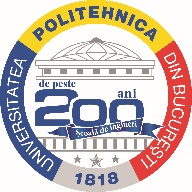 UNIVERSITATEA POLITEHNICA DIN BUCUREŞTIMODEL DE REDACTARE A TEZEI DE DOCTORAT LA ȘCOALA DOCTORALĂ SD-ETTITEMPLATE FOR WRITING THE DOCTORAL THESIS AT THE SD-ETTI DOCTORAL SCHOOLProf. Dr. Ing. Bogdan IONESCUUniv. Politehnica din BucureştiPreşedinteProf. Dr. Ing. Gheorghe BREZEANUUniv. Politehnica din BucureştiConducător de doctoratProf. Dr. Ing. Ion MARGHESCUUniv. Politehnica din BucureştiReferentProf. Dr. Ing. Mihai CIUCUniv. Politehnica din BucureştiReferentDr. Ing. Dorin COMĂNICIUSiemens HealthcareReferent1. Introducere ………………………………………………………….................11.1. Prezentarea domeniului de doctorat ……………………………................11.2. Scopul tezei …………………………………………………….................21.3. Conţinutul tezei …………………………………………………................22. Denumire capitol …………………………………………………...................32.1. Denumire secţiune ……………………………………………...................32.1.1. Denumire sub-secţiune …………………………………...................42.1.2. Denumire sub-secţiune …………………………………...................42.2. Denumire secţiune ……………………………………………...................42.2.1. Denumire sub-secţiune ………………………….....…......................52.2.2. Denumire sub-secţiune …………………………………...................5...n. Concluzii …………………………………………………………....................n.1. Rezultate obţinute ……………………………………………....................n.2. Contribuţii originale …………………………………………....................n.3. Lista lucrărilor originale ……………………………………......................n.4. Perspective de dezvoltare ulterioară ………………………........................Bibliografie ………………………………………………………........................